§6033.  Return of the security deposit1.  Normal wear and tear.  A security deposit or any portion of a security deposit shall not be retained for the purpose of paying for normal wear and tear.[PL 1977, c. 359 (NEW).]2.  Return; time; retention.  A landlord shall return to a tenant the full security deposit deposited with the landlord by the tenant or, if there is actual cause for retaining the security deposit or any portion of it, the landlord shall provide the tenant with a written statement itemizing the reasons for the retention of the security deposit or any portion of it:A.  In the case of a written rental agreement, within the time, not to exceed 30 days, stated in the agreement; and  [PL 1977, c. 359 (NEW).]B.  In the case of a tenancy at will, within 21 days after the termination of the tenancy or the surrender and acceptance of the premises, whichever occurs later.  [PL 1977, c. 359 (NEW).]The written statement itemizing the reasons for the retention of any portion of the security deposit must be accompanied by a full payment of the difference between the security deposit and the amount retained.Reasons for which a landlord may retain the security deposit or a portion of the security deposit include, but are not limited to, covering the costs of storing and disposing of unclaimed property, nonpayment of rent and nonpayment of utility charges that the tenant was required to pay directly to the landlord.The landlord is deemed to have complied with this section by mailing the statement and any payment required to the last known address of the tenant.[PL 1995, c. 52, §1 (AMD).]3.  Penalty.  If a landlord fails to provide a written statement or to return the security deposit within the time specified in subsection 2, the landlord shall forfeit his right to withhold any portion of the security deposit.[PL 1977, c. 359 (NEW).]SECTION HISTORYPL 1977, c. 359 (NEW). PL 1985, c. 264 (AMD). PL 1995, c. 52, §1 (AMD). The State of Maine claims a copyright in its codified statutes. If you intend to republish this material, we require that you include the following disclaimer in your publication:All copyrights and other rights to statutory text are reserved by the State of Maine. The text included in this publication reflects changes made through the First Regular and First Special Session of the 131st Maine Legislature and is current through November 1. 2023
                    . The text is subject to change without notice. It is a version that has not been officially certified by the Secretary of State. Refer to the Maine Revised Statutes Annotated and supplements for certified text.
                The Office of the Revisor of Statutes also requests that you send us one copy of any statutory publication you may produce. Our goal is not to restrict publishing activity, but to keep track of who is publishing what, to identify any needless duplication and to preserve the State's copyright rights.PLEASE NOTE: The Revisor's Office cannot perform research for or provide legal advice or interpretation of Maine law to the public. If you need legal assistance, please contact a qualified attorney.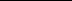 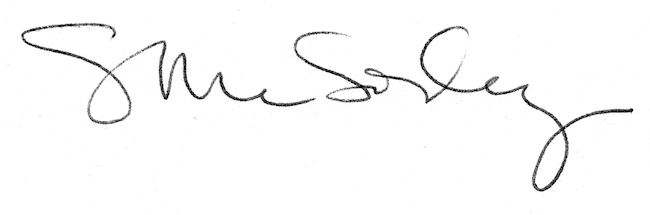 